Мастерство растетВ учреждениях культуры клубного типа Куйтунского района работают 4 коллектива со званием «народный» и 1 «образцовый» коллектив. Это:Народный хор «Русская песня» МКУК «СКО» р.п.Куйтун.Народный вокальный ансамбль «Бабье лето» МКУК «СКО» р.п.Куйтун.Образцовый хореографический коллектив «Услада»  МКУК «СКО» р.п.Куйтун.Народный вокальный ансамбль «Рябинушка» МКУК КРЦ «Колос» с.Каразей.Народный фольклорный ансамбль «Чароит» МКУК «Кундуйский СКЦ».По распоряжению Министерства культуры и архивов Иркутской области от 28 июня 2013 года присвоено звание «народный» и «образцовый» еще двум коллективам.Звание «народный» - казачьему вокальному ансамблю «Станица» МКУК «СКО» р.п.Куйтун. Звание «образцовый» - хореографическому коллективу эстрадного танца «Импульс» МКУК «Карымский СКЦ». Мы поздравляем с присвоением звания и желаем творческих успехов!Галин Мешкова.Методист РМЦ по народным коллективам.Фото образцового хореографического коллектива эстрадного танца «Импульс»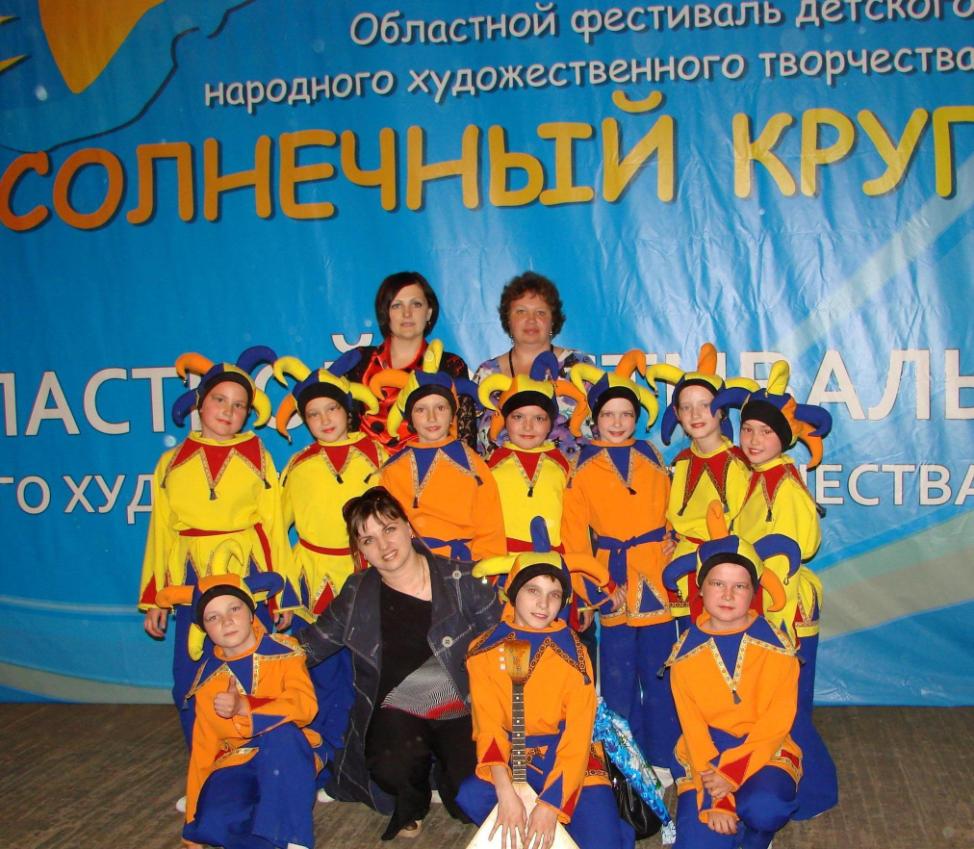 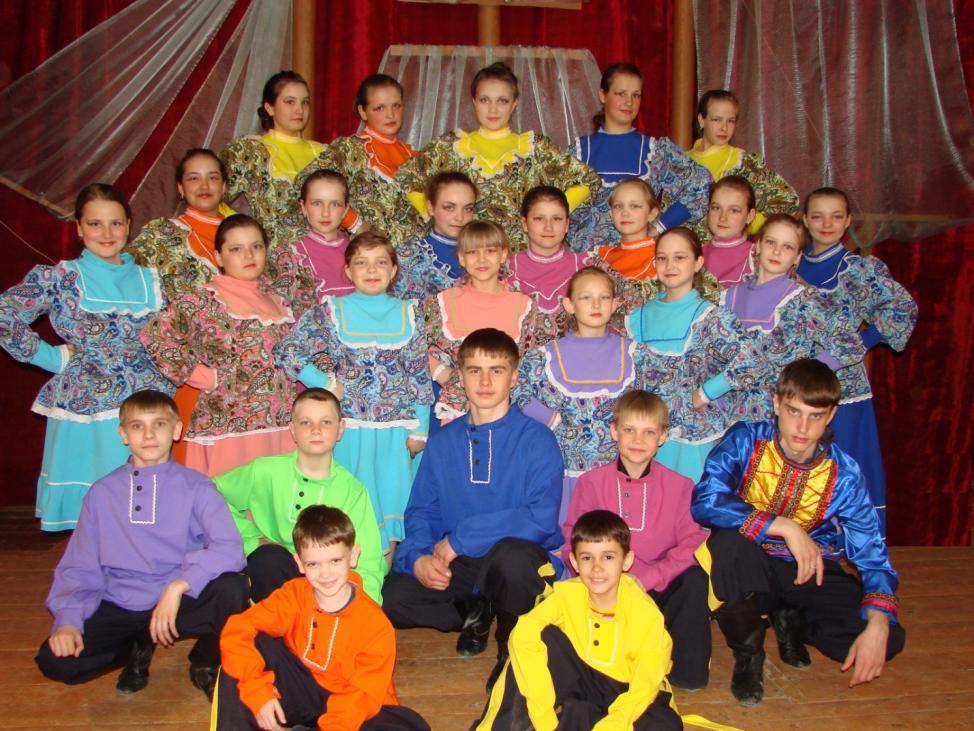 Фото народного казачьего вокального ансамбля «Станица»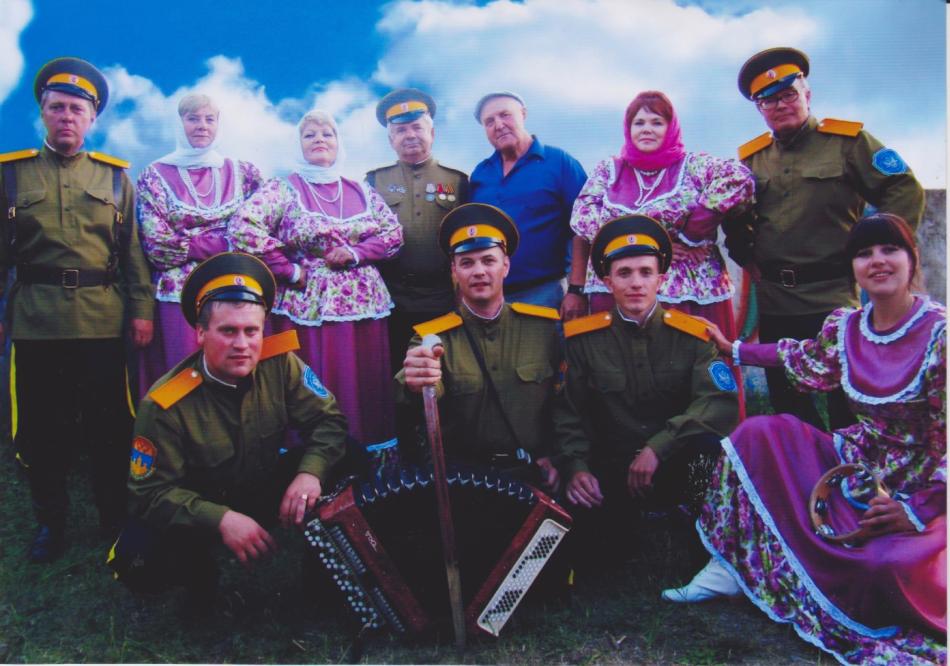 